The information contained in this syllabus is subject to change without notice. Students are expected to be aware of any additional course policies presented by the instructor during the course.Catalog Course Description (include prerequisites): One credit hour. Instruction providing detailed education, training and work-based experience, direct patient/client care, generally at a clinical site. Specific detailed learning objectives are developed for each course by the faculty. On-site clinical instruction, supervision, evaluation, and placement is the responsibility of the College faculty. Clinical experiences are unpaid external learning experiences. 240 hours to be completed on a Mobile Intensive Care Unit. Required Textbook(s): Platinum PlannerPublishers: EMS Testing                 ISBN Numbers:                             Recommended Reading(s): N/AStudent Learning Outcomes: Apply the theory, concepts, and skills involving specialized materials, tools, equipment, procedures, regulations, laws, and interactions within and among political, economic, environmental, social, and legal systems associated with EMS practices.  demonstrate legal and ethical behavior, safety practices, interpersonal and teamwork skills, and appropriate written and verbal communication skills using the terminology of the occupation and the business/industry.Demonstrate legal and ethical behavior, safety practices, interpersonal and teamwork skills, and appropriate written and verbal communication skills using acceptable EMS practices.Exemplary Educational Objectives:N/A SCANS Skills:N/ALectures & Discussions: See Policies and Procedures below.Evaluation/Grading Policy: See Policies and Procedures below.Tests/Exams:See schedule belowAssignments:See schedule belowStudent Responsibilities/Expectations See Policies and ProceduresNTCC Academic Honesty Statement:"Students are expected to complete course work in an honest manner, using their intellects and resources designated as allowable by the course instructor.  Students are responsible for addressing questions about allowable resources with the course instructor.  NTCC upholds the highest standards of academic integrity.  This course will follow the NTCC Academic Honesty policy stated in the Student Handbook."Academic EthicsThe college expects all students to engage in academic pursuits in a manner that is beyond reproach.  Students are expected to maintain complete honesty and integrity in their academic pursuit.  Academic dishonesty such as cheating, plagiarism, and collusion is unacceptable and may result in disciplinary action.  Refer to the student handbook for more information on this subject.ADA Statement:It is the policy of NTCC to provide reasonable accommodations for qualified individuals who are students with disabilities.  This College will adhere to all applicable federal, state, and local laws, regulations, and guidelines with respect to providing reasonable accommodations as required to afford equal educational opportunity.  It is the student’s responsibility to arrange an appointment with a College counselor to obtain a Request for Accommodations form.  For more information, please refer to the NTCC Catalog or Student Handbook.Family Educational Rights And Privacy Act (Ferpa):
The Family Educational Rights and Privacy Act (FERPA) is a federal law that protects the privacy of student education records. The law applies to all schools that receive funds under an applicable program of the U.S. Department of Education. FERPA gives parents certain rights with respect to their children’s educational records. These rights transfer to the student when he or she attends a school beyond the high school level. Students to whom the rights have transferred are considered “eligible students.” In essence, a parent has no legal right to obtain information concerning the child’s college records without the written consent of the student. In compliance with FERPA, information classified as “directory information” may be released to the general public without the written consent of the student unless the student makes a request in writing. Directory information is defined as: the student’s name, permanent address and/or local address, telephone listing, dates of attendance, most recent previous education institution attended, other information including major, field of study, degrees, awards received, and participation in officially recognized activities/sports.EMSP 2266 EMS Practicum -- Capstone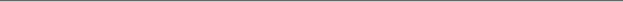 EMSP 2266 EMS Practicum -- CapstoneEMSP 2266 EMS Practicum -- CapstoneEMSP 2266 EMS Practicum -- CapstoneEMSP 2266 EMS Practicum -- CapstoneEMSP 2266 EMS Practicum -- Capstone“Northeast Texas Community College exists to provide responsible, exemplary learning opportunities.”Russell VanBibber LP	Office: UHS 210Phone: 903/434-8269Email:  mhudson@ntcc.edu“Northeast Texas Community College exists to provide responsible, exemplary learning opportunities.”Russell VanBibber LP	Office: UHS 210Phone: 903/434-8269Email:  mhudson@ntcc.edu“Northeast Texas Community College exists to provide responsible, exemplary learning opportunities.”Russell VanBibber LP	Office: UHS 210Phone: 903/434-8269Email:  mhudson@ntcc.edu“Northeast Texas Community College exists to provide responsible, exemplary learning opportunities.”Russell VanBibber LP	Office: UHS 210Phone: 903/434-8269Email:  mhudson@ntcc.edu“Northeast Texas Community College exists to provide responsible, exemplary learning opportunities.”Russell VanBibber LP	Office: UHS 210Phone: 903/434-8269Email:  mhudson@ntcc.edu“Northeast Texas Community College exists to provide responsible, exemplary learning opportunities.”Russell VanBibber LP	Office: UHS 210Phone: 903/434-8269Email:  mhudson@ntcc.edu“Northeast Texas Community College exists to provide responsible, exemplary learning opportunities.”Russell VanBibber LP	Office: UHS 210Phone: 903/434-8269Email:  mhudson@ntcc.edu“Northeast Texas Community College exists to provide responsible, exemplary learning opportunities.”Russell VanBibber LP	Office: UHS 210Phone: 903/434-8269Email:  mhudson@ntcc.edu“Northeast Texas Community College exists to provide responsible, exemplary learning opportunities.”Russell VanBibber LP	Office: UHS 210Phone: 903/434-8269Email:  mhudson@ntcc.edu“Northeast Texas Community College exists to provide responsible, exemplary learning opportunities.”Russell VanBibber LP	Office: UHS 210Phone: 903/434-8269Email:  mhudson@ntcc.edu“Northeast Texas Community College exists to provide responsible, exemplary learning opportunities.”Russell VanBibber LP	Office: UHS 210Phone: 903/434-8269Email:  mhudson@ntcc.edu“Northeast Texas Community College exists to provide responsible, exemplary learning opportunities.”Russell VanBibber LP	Office: UHS 210Phone: 903/434-8269Email:  mhudson@ntcc.eduOffice HoursMondayTuesdayWednesdayThursdayFridayOnlineOffice HoursClassroomBy appointmentClassroomBy appointmentBy appointmentBy appointment